Publicado en Madrid, 8 de octubre de 2015.- el 08/10/2015 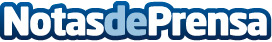 SYGNIS presenta en EEUU las tecnologías TruePrime™ y SunScript™La biotecnológica hispanoalemana presenta esta semana sus innovadoras herramientas para la secuenciación y amplificación de ADN en la Reunión Anual de la Sociedad Americana de Genética Humana, que se celebra hasta el 10 de octubre en Baltimore, Maryland (EEUU).
• Pilar de la Huerta: “EEUU es el principal mercado para nuestras tecnologías” "Ahora queremos avanzar en nuestra estrategia de producto y comercialización para introducirnos más activamente con nuestros productos en EE.UU.”

Datos de contacto:SYGNIS AG – Gabinete de Prensa943223750Nota de prensa publicada en: https://www.notasdeprensa.es/sygnis-presenta-en-eeuu-las-innovadoras-tecnologias-trueprime-y-sunscript Categorias: Medicina Telecomunicaciones Sostenibilidad Innovación Tecnológica Biología http://www.notasdeprensa.es